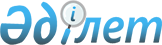 Спорт түрлері бойынша Қазақстан Республикасы құрама командаларының (спорт түрлері бойынша ұлттық құрама командалардың) құрамына кіретін спортшыларға, олардың жаттықтырушыларына, сондай-ақ спорттың ойналатын түрлері бойынша Қазақстан Республикасы құрама командаларының (ұлттық құрама командалардың) құрамдарында қатысатын спортшыларға, олардың жаттықтырушыларына және клубтық командалардың жетекшілеріне ай сайынғы ақшалай жабдықталым төлемдерінің мөлшерін бекіту туралыЖетісу облысы әкімдігінің 2022 жылғы 15 қарашадағы № 98 қаулысы. Қазақстан Республикасының Әділет министрлігінде 2022 жылы 21 қарашада № 30639 болып тіркелді.
      "Дене шынықтыру және спорт туралы" Қазақстан Республикасы Заңының 8-бабының 1-тармағының 20-4) тармақшасына сәйкес Жетісу облысының әкімдігі ҚАУЛЫ ЕТЕДІ:
      1. Спорт түрлері бойынша Қазақстан Республикасы құрама командаларының (спорт түрлері бойынша ұлттық құрама командалардың) құрамына кіретін спортшыларға, олардың жаттықтырушыларына, сондай-ақ спорттың ойналатын түрлері бойынша Қазақстан Республикасы құрама командаларының (ұлттық құрама командалардың) құрамдарында қатысатын спортшыларға, олардың жаттықтырушыларына және клубтық командалардың жетекшілеріне ай сайынғы ақшалай жабдықталым төлемдерінің мөлшері осы қаулының қосымшасына сәйкес бекітілсін.
      2. "Жетісу облысының дене шынықтыру және спорт басқармасы" мемлекеттік мекемесі Қазақстан Республикасының заңнамасында белгіленген тәртіппен:
      1) осы қаулының Қазақстан Республикасының Әділет министрлігінде мемлекеттік тіркелуін;
      2) осы қаулы ресми жарияланғаннан кейін оның облыс әкімдігінің интернет-ресурсында орналастырылуын.
      3. Осы қаулының орындалуын бақылау облыс әкімінің орынбасарына жүктелсін.
      4. Осы қаулы алғашқы ресми жарияланған күнінен кейін күнтізбелік он күн өткен соң қолданысқа енгізіледі.
      Ескерту. Қосымша жаңа редакцияда – Жетісу облысы әкімдігінің 20.03.2024 № 88 (алғашқы ресми жарияланған күнінен кейін күнтізбелік он күн өткен соң қолданысқа енгізіледі) қаулысымен. Спорт түрлері бойынша Қазақстан Республикасы құрама командаларының (спорт түрлері бойынша ұлттық құрама командалардың) құрамына кіретін спортшыларға, олардың жаттықтырушыларына, сондай-ақ спорттың ойналатын түрлері бойынша Қазақстан Республикасы құрама командаларының (ұлттық құрама командалардың) құрамдарында қатысатын спортшыларға, олардың жаттықтырушыларына және клубтық командалардың жетекшілеріне ай сайынғы ақшалай жабдықталым төлемдерінің мөлшері
					© 2012. Қазақстан Республикасы Әділет министрлігінің «Қазақстан Республикасының Заңнама және құқықтық ақпарат институты» ШЖҚ РМК
				
      Жетісу облысының әкімі

Б. Исабаев
Жетісу облысы әкімдігінің 2022 жылғы 15 қарашадағы № 98 қаулысына қосымша
№
Спорт түрлері, спорттың ойын түрлері бойынша
жарыстардың жіктелуі
Төлемдерінің мөлшері (айлық есептік көрсеткіш)
Төлемдерінің мөлшері (айлық есептік көрсеткіш)
Төлемдерінің мөлшері (айлық есептік көрсеткіш)
Төлемдерінің мөлшері (айлық есептік көрсеткіш)
Төлемдерінің мөлшері (айлық есептік көрсеткіш)
Төлемдерінің мөлшері (айлық есептік көрсеткіш)
Төлемдерінің мөлшері (айлық есептік көрсеткіш)
Төлемдерінің мөлшері (айлық есептік көрсеткіш)
Төлемдерінің мөлшері (айлық есептік көрсеткіш)
№
Спорт түрлері, спорттың ойын түрлері бойынша
жарыстардың жіктелуі
Спортшылар
Спортшылар
Спортшылар
Жаттықтырушылар
Жаттықтырушылар
Жаттықтырушылар
Клубтық командалардың жетекшілері
Клубтық командалардың жетекшілері
Клубтық командалардың жетекшілері
№
Спорт түрлері, спорттың ойын түрлері бойынша
жарыстардың жіктелуі
1-орын
2-орын
3-орын
1-орын
2-орын
3-орын
1-орын
2-орын
3-орын
Олимпиадалық спорт түрлері
Олимпиадалық спорт түрлері
Олимпиадалық спорт түрлері
Олимпиадалық спорт түрлері
Олимпиадалық спорт түрлері
Олимпиадалық спорт түрлері
Олимпиадалық спорт түрлері
Олимпиадалық спорт түрлері
Олимпиадалық спорт түрлері
Олимпиадалық спорт түрлері
Олимпиадалық спорт түрлері
1
Жазғы және қысқы Олимпиада ойындары
200
150
100
80
50
20
-
-
-
2
Азия ойындары
120
100
80
50
30
10
-
-
-
3
Жасөспірімдер Олимпиада ойындары
60
50
40
30
20
10
-
-
-
4
Ересектер арасында Әлем чемпионаты
120
100
80
50
30
10
-
-
-
5
Жастар арасында Әлем чемпионаты
60
50
40
15
10
5
-
-
-
6
Жасөспірімдер арасында Әлем чемпионаты
40
30
20
15
10
5
-
-
-
7
Ересектер арасында Азия чемпионаты
80
60
50
15
10
5
-
-
-
8
Жастар арасында Азия чемпионаты
50
40
30
15
10
5
-
-
-
9
Ересектер арасында Қазақстан Республикасының чемпионаты, ересектер арасында Қазақстан Республикасының Спартакиадасы
60
50
40
15
10
5
-
-
-
10
Жастар арасында Қазақстан Республикасының чемпионаты
30
20
15
15
10
5
-
-
-
Олимпиадалық емес спорт түрлері
Олимпиадалық емес спорт түрлері
Олимпиадалық емес спорт түрлері
Олимпиадалық емес спорт түрлері
Олимпиадалық емес спорт түрлері
Олимпиадалық емес спорт түрлері
Олимпиадалық емес спорт түрлері
Олимпиадалық емес спорт түрлері
Олимпиадалық емес спорт түрлері
Олимпиадалық емес спорт түрлері
Олимпиадалық емес спорт түрлері
1
Ересектер арасында Әлем чемпионаты
70
60
50
15
10
5
-
-
-
2
Ересектер арасында Азия чемпионаты
50
40
30
15
10
5
-
-
-
3
Ересектер арасында Қазақстан Республикасының чемпионаты
40
-
-
-
-
-
-
-
-
Ұлттық спорт түрлері
Ұлттық спорт түрлері
Ұлттық спорт түрлері
Ұлттық спорт түрлері
Ұлттық спорт түрлері
Ұлттық спорт түрлері
Ұлттық спорт түрлері
Ұлттық спорт түрлері
Ұлттық спорт түрлері
Ұлттық спорт түрлері
Ұлттық спорт түрлері
1
Ересектер арасында Әлем чемпионаты
70
60
50
15
10
5
-
-
-
2
Көшпенділер ойындары
60
50
40
15
10
5
-
-
-
3
Ересектер арасында Азия чемпионаты
50
40
30
15
10
5
-
-
-
4
Жастар арасында Азия чемпионаты
40
30
20
15
10
5
-
-
-
5
Ересектер арасында Қазақстан Республикасының чемпионаты
30
20
15
5
-
-
-
-
-
Паралимпиада және Сурдлимпиада спорт түрлері
Паралимпиада және Сурдлимпиада спорт түрлері
Паралимпиада және Сурдлимпиада спорт түрлері
Паралимпиада және Сурдлимпиада спорт түрлері
Паралимпиада және Сурдлимпиада спорт түрлері
Паралимпиада және Сурдлимпиада спорт түрлері
Паралимпиада және Сурдлимпиада спорт түрлері
Паралимпиада және Сурдлимпиада спорт түрлері
Паралимпиада және Сурдлимпиада спорт түрлері
Паралимпиада және Сурдлимпиада спорт түрлері
Паралимпиада және Сурдлимпиада спорт түрлері
1
Жазғы және қысқы Сурдлимпиада және Паралимпиада ойындары
200
150
100
80
50
20
-
-
-
2
Азия Паралимпиада және Сурдлимпиада ойындары
120
100
80
50
30
10
-
-
-
3
Жасөспірімдер Олимпиада ойындары
60
50
40
30
20
10
-
-
-
4
Ересектер арасында Әлем чемпионаты
120
100
80
50
30
10
-
-
-
5
Жастар арасында Әлем чемпионаты
60
50
40
15
10
5
-
-
-
6
Жасөспірімдер арасында Әлем чемпионаты
40
30
20
15
10
5
-
-
-
7
Ересектер арасында Азия чемпионаты
80
60
50
15
10
5
-
-
-
8
Жастар арасында Азия чемпионаты
50
40
30
15
10
5
-
-
-
9
Ересектер арасында Қазақстан Республикасының чемпионаты, ересектер арасында Қазақстан Республикасының Спартакиадасы, Қазақстан Республикасының Параолимпиада ойындары
60
50
40
5
-
-
-
-
-